ACTIVIDADES ACADÉMICAS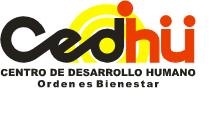 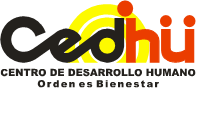 “QUÉDATE EN CASA”NIVEL   PRIMARIAGRADO TERCERO BMARTES  17  DE  NOVIEMBRE  2020MIÈRCOLES  18 DE NOVIEMBRE  2020JUEVES  19 DE NOVIEMBRE  2020VIERNES  20 DE NOVIEMBRE 2020HORAASIGNATURA TEMAACTIVIDADMATERIALES8:00 - 8:40DANZAS(ZOOM) Clausura DanzasINGRESAR A ZOOMhttps://zoom.us/j/4326892721?pwd=SUxvTGxiZ0cyVWEwcE9GM0orVnpMdz09ID de reunión: 432 689 2721 - Código de acceso: 12345Cree un vestuario con ropa que tenga en casa, escoja el género musical que más le guste (merengue,salsa,salsa choque,rock and roll,disco de los 80) y realice una presentación de cierre del año. ComputadorO celular8:50 - 9:30GEOMETRÍA (ZOOM)Trabajo en el texto Desarrollo de Poderes ante problemas  INGRESAR A ZOOM                            Los educandos realizan las actividades que plantea el texto desarrollo de poderes ante problemas en las páginas 16, 28 con la instrucción de la docente, aclarando dudas.Trabajo en el texto Desarrollo de Poderes ante problemas  Cartuchera 9:30 - 10:00DESCANSOPAUSA  ACTIVA: RECUERDA LAVARTE LAS MANOS TOMAR UN SALUDABLE REFRIGERIO - CONSUMIR FRUTAS E HIDRATARTEDESCANSOPAUSA  ACTIVA: RECUERDA LAVARTE LAS MANOS TOMAR UN SALUDABLE REFRIGERIO - CONSUMIR FRUTAS E HIDRATARTEDESCANSOPAUSA  ACTIVA: RECUERDA LAVARTE LAS MANOS TOMAR UN SALUDABLE REFRIGERIO - CONSUMIR FRUTAS E HIDRATARTEDESCANSOPAUSA  ACTIVA: RECUERDA LAVARTE LAS MANOS TOMAR UN SALUDABLE REFRIGERIO - CONSUMIR FRUTAS E HIDRATARTE10:05 - 1 0:45C.SOCIALES (ZOOM)PERIODOS DE NUESTRA HISTORIA RECIENTE  INGRESAR A ZOOMhttps://zoom.us/j/92342938155ID de reunión: 923 4293 8155Código de acceso: R7cLWfACTIVIDAD:- Retroalimentación de las temáticas   trabajadas durante el cuarto periodo  jugando con la ruleta.CuadernoCartuchera 10:50 - 11:30C.CIUDADANA (EDMODO)IDENTIDADINGRESAR A EDMODO- Video para socializar en familia sobre la   identidad.https://www.youtube.com/watch?v=yQl_n2MIMmU CuadernoCartuchera 11:30 -2:30ALMUERZO A  DISFRUTAR  UNOS  DELICIOSOS  Y  NUTRITIVOS  ALIMENTOSALMUERZO A  DISFRUTAR  UNOS  DELICIOSOS  Y  NUTRITIVOS  ALIMENTOSALMUERZO A  DISFRUTAR  UNOS  DELICIOSOS  Y  NUTRITIVOS  ALIMENTOSALMUERZO A  DISFRUTAR  UNOS  DELICIOSOS  Y  NUTRITIVOS  ALIMENTOS2:30 - 3:10REFUERZO Y NIVELACIONES I. II. Y III PERIODOREFUERZO Y NIVELACIONES I. II. Y III PERIODOREFUERZO Y NIVELACIONES I. II. Y III PERIODOREFUERZO Y NIVELACIONES I. II. Y III PERIODO3:10 - 3:30DESCANSOPAUSA  ACTIVA: RECUERDA LAVARTE LAS MANOS TOMAR UN SALUDABLE REFRIGERIO - CONSUMIR FRUTAS E HIDRATARTEDESCANSOPAUSA  ACTIVA: RECUERDA LAVARTE LAS MANOS TOMAR UN SALUDABLE REFRIGERIO - CONSUMIR FRUTAS E HIDRATARTEDESCANSOPAUSA  ACTIVA: RECUERDA LAVARTE LAS MANOS TOMAR UN SALUDABLE REFRIGERIO - CONSUMIR FRUTAS E HIDRATARTEDESCANSOPAUSA  ACTIVA: RECUERDA LAVARTE LAS MANOS TOMAR UN SALUDABLE REFRIGERIO - CONSUMIR FRUTAS E HIDRATARTE3:30 - 4:10REFUERZO Y NIVELACIONES I. II. Y III PERIODOREFUERZO Y NIVELACIONES I. II. Y III PERIODOREFUERZO Y NIVELACIONES I. II. Y III PERIODOREFUERZO Y NIVELACIONES I. II. Y III PERIODOHORAASIGNATURA TEMAACTIVIDADMATERIALES8:00 - 8:40SISTEMAS (EDMODO)Entrega de notas y finalización 4 periodo.INGRESAR A EDMODONGRESAR A ZOOMhttps://zoom.us/j/3762133960?pwd=SHAzL1kwTmcyYm1PdkdzNVNLNUZ6dz09ID de reunión: 376 213 3960Contraseña: 12345Entrega de notas y se dejan juegos educativos como finalización de cuarto periodo. Computador o celular8:50 - 9:30QUÍMICA (ZOOM)EXPERIMENTO INGRESAR A ZOOMLos educandos en la clase tienen los materiales para la clase. AGUA, ACEITE, ALKA-SELTZER-VASO DE VIDRIO TRANSPARENTE. Computador o celular.9:30 - 10:00DESCANSOPAUSA  ACTIVA: RECUERDA LAVARTE LAS MANOS TOMAR UN SALUDABLE REFRIGERIO - CONSUMIR FRUTAS E HIDRATARTEDESCANSOPAUSA  ACTIVA: RECUERDA LAVARTE LAS MANOS TOMAR UN SALUDABLE REFRIGERIO - CONSUMIR FRUTAS E HIDRATARTEDESCANSOPAUSA  ACTIVA: RECUERDA LAVARTE LAS MANOS TOMAR UN SALUDABLE REFRIGERIO - CONSUMIR FRUTAS E HIDRATARTEDESCANSOPAUSA  ACTIVA: RECUERDA LAVARTE LAS MANOS TOMAR UN SALUDABLE REFRIGERIO - CONSUMIR FRUTAS E HIDRATARTE10:05 - 1 0:45EDU.FÍSICA (ZOOM)BASES LÚDICAS DEL ATLETISMO INGRESAR A EDMODOObservar el video y realizar una corta reflexión de nuestro trabajo en el año para socializarla en clase de zoom.Computador o celular 10:50 - 11:30EDU.FÍSICA (SESIÓN DE PREGUNTAS)BASES LÚDICAS DEL ATLETISMO INGRESAR A ZOOMhttps://us04web.zoom.us/j/76721956692?pwd=M2owZW9QTnIxK1d3dDloV2I1MytLUT09 ID de reunión: 767 2195 6692Código de acceso: 9PgVJsSocialización y actividad final.Computador o celular11:30 -2:30ALMUERZO A  DISFRUTAR  UNOS  DELICIOSOS  Y  NUTRITIVOS  ALIMENTOSALMUERZO A  DISFRUTAR  UNOS  DELICIOSOS  Y  NUTRITIVOS  ALIMENTOSALMUERZO A  DISFRUTAR  UNOS  DELICIOSOS  Y  NUTRITIVOS  ALIMENTOSALMUERZO A  DISFRUTAR  UNOS  DELICIOSOS  Y  NUTRITIVOS  ALIMENTOS2:30 - 3:10REFUERZO Y NIVELACIONES I. II. Y III PERIODOREFUERZO Y NIVELACIONES I. II. Y III PERIODOREFUERZO Y NIVELACIONES I. II. Y III PERIODOREFUERZO Y NIVELACIONES I. II. Y III PERIODO3:10 - 3:30DESCANSOPAUSA  ACTIVA: RECUERDA LAVARTE LAS MANOS TOMAR UN SALUDABLE REFRIGERIO - CONSUMIR FRUTAS E HIDRATARTEDESCANSOPAUSA  ACTIVA: RECUERDA LAVARTE LAS MANOS TOMAR UN SALUDABLE REFRIGERIO - CONSUMIR FRUTAS E HIDRATARTEDESCANSOPAUSA  ACTIVA: RECUERDA LAVARTE LAS MANOS TOMAR UN SALUDABLE REFRIGERIO - CONSUMIR FRUTAS E HIDRATARTEDESCANSOPAUSA  ACTIVA: RECUERDA LAVARTE LAS MANOS TOMAR UN SALUDABLE REFRIGERIO - CONSUMIR FRUTAS E HIDRATARTE3:30 - 4:10REFUERZO Y NIVELACIONES I. II. Y III PERIODOREFUERZO Y NIVELACIONES I. II. Y III PERIODOREFUERZO Y NIVELACIONES I. II. Y III PERIODOREFUERZO Y NIVELACIONES I. II. Y III PERIODOHORAASIGNATURA TEMATEMAACTIVIDADMATERIALES7:30 - 8:00VALORES(ZOOM)  VALORES CEDHUISTASVALORES CEDHUISTASINGRESAR A ZOOMDesarrollar la actividad programada para el día de hoy con ayuda de las diapositivas.ComputadorO celularDiapositivas8:00 - 8:50INGLÉS (ZOOM)INGLÉS (ZOOM)English Grammar Present Continuous (part 2)INGRESAR A ZOOMhttps://zoom.us/j/99635037208?pwd=VG1TWjdGekFLbXBUOGhjZVZPeVh4UT09ID de reunión: 996 3503 7208Contraseña: 7ZX2miLos educandos continúan aprendizaje del presente continuoComputador o celularCartuchera 8:50 - 9:30ORTOGRAFÍA ZOOMORTOGRAFÍA ZOOMMicrohabilidades comprensión Lectora INGRESAR A ZOOMhttps://zoom.us/j/4027883802?pwd=eG9CSGxROU5lY3hQSmhadHZndFBLUT09ID de reunión: 402 788 3802Código de acceso: 2AvHtE Actividad:Los educandos realizan actividad de acuerdo a las instrucciones dadas por la docente.Desarrollo pág. 214 Libro la Ganancia, actividad realizada durante la clase.Librocartuchera9:30 - 10:00DESCANSOPAUSA ACTIVA: RECUERDA LAVARTE LAS MANOS TOMAR UN SALUDABLE REFRIGERIO - CONSUMIR FRUTAS E HIDRATARTEDESCANSOPAUSA ACTIVA: RECUERDA LAVARTE LAS MANOS TOMAR UN SALUDABLE REFRIGERIO - CONSUMIR FRUTAS E HIDRATARTEDESCANSOPAUSA ACTIVA: RECUERDA LAVARTE LAS MANOS TOMAR UN SALUDABLE REFRIGERIO - CONSUMIR FRUTAS E HIDRATARTEDESCANSOPAUSA ACTIVA: RECUERDA LAVARTE LAS MANOS TOMAR UN SALUDABLE REFRIGERIO - CONSUMIR FRUTAS E HIDRATARTEDESCANSOPAUSA ACTIVA: RECUERDA LAVARTE LAS MANOS TOMAR UN SALUDABLE REFRIGERIO - CONSUMIR FRUTAS E HIDRATARTE10:00 - 10:50C. LECTORA(EDMODO)C. LECTORA(EDMODO)Microhabilidades para la comprensión lectoraINGRESAR A EDMODOLos educandos desarrollan pág. 211 Libro la Ganancia está en Comunicarnos.Computador o celularlibro cartuchera10:50 - 11:30ARTÍSTICA(ZOOM)ARTÍSTICA(ZOOM)DIBUJOS Y COLOREADOINGRESAR A ZOOMhttps://zoom.us/j/99121912005?pwd=TW9jNDNIVWIzZDh3MTdjbDRoOFJsUT09ID de reunión: 991 2191 2005Código de acceso: 9KNgL2Con la guia del docente el educando realiza un dibujo libre aplicando las actividades planteadas durante el periodo;se socializan Notas .Computador o celularCartuchera, Dibujos o siluetas11:30 -2:30ALMUERZO A  DISFRUTAR  UNOS  DELICIOSOS  Y  NUTRITIVOS  ALIMENTOSALMUERZO A  DISFRUTAR  UNOS  DELICIOSOS  Y  NUTRITIVOS  ALIMENTOSALMUERZO A  DISFRUTAR  UNOS  DELICIOSOS  Y  NUTRITIVOS  ALIMENTOSALMUERZO A  DISFRUTAR  UNOS  DELICIOSOS  Y  NUTRITIVOS  ALIMENTOSALMUERZO A  DISFRUTAR  UNOS  DELICIOSOS  Y  NUTRITIVOS  ALIMENTOS2:30 - 3:10REFUERZO Y NIVELACIONES I. II. Y III PERIODOREFUERZO Y NIVELACIONES I. II. Y III PERIODOREFUERZO Y NIVELACIONES I. II. Y III PERIODOREFUERZO Y NIVELACIONES I. II. Y III PERIODOREFUERZO Y NIVELACIONES I. II. Y III PERIODO3:10 - 3:30DESCANSOPAUSA ACTIVA: RECUERDA LAVARTE LAS MANOS TOMAR UN SALUDABLE REFRIGERIO - CONSUMIR FRUTAS E HIDRATARTEDESCANSOPAUSA ACTIVA: RECUERDA LAVARTE LAS MANOS TOMAR UN SALUDABLE REFRIGERIO - CONSUMIR FRUTAS E HIDRATARTEDESCANSOPAUSA ACTIVA: RECUERDA LAVARTE LAS MANOS TOMAR UN SALUDABLE REFRIGERIO - CONSUMIR FRUTAS E HIDRATARTEDESCANSOPAUSA ACTIVA: RECUERDA LAVARTE LAS MANOS TOMAR UN SALUDABLE REFRIGERIO - CONSUMIR FRUTAS E HIDRATARTEDESCANSOPAUSA ACTIVA: RECUERDA LAVARTE LAS MANOS TOMAR UN SALUDABLE REFRIGERIO - CONSUMIR FRUTAS E HIDRATARTE3:30 - 4:10REFUERZO Y NIVELACIONES I. II. Y III PERIODOREFUERZO Y NIVELACIONES I. II. Y III PERIODOREFUERZO Y NIVELACIONES I. II. Y III PERIODOREFUERZO Y NIVELACIONES I. II. Y III PERIODOREFUERZO Y NIVELACIONES I. II. Y III PERIODOHORAASIGNATURA TEMAACTIVIDADMATERIALES8:00 - 8:40IZADA DE BANDERAIZADA DE BANDERAINGRESAR A ZOOMENTREGA DE SÍMBOLOSComputador o celular8:50 - 9:30IZADA DE BANDERAIZADA DE BANDERAINGRESAR A ZOOMENTREGA DE SÍMBOLOSComputador o celular9:30 – 10:00 DESCANSOPAUSA ACTIVA: RECUERDA LAVARTE LAS MANOSTOMAR UN SALUDABLE REFRIGERIO - CONSUMIR FRUTAS E HIDRATARTEDESCANSOPAUSA ACTIVA: RECUERDA LAVARTE LAS MANOSTOMAR UN SALUDABLE REFRIGERIO - CONSUMIR FRUTAS E HIDRATARTEDESCANSOPAUSA ACTIVA: RECUERDA LAVARTE LAS MANOSTOMAR UN SALUDABLE REFRIGERIO - CONSUMIR FRUTAS E HIDRATARTEDESCANSOPAUSA ACTIVA: RECUERDA LAVARTE LAS MANOSTOMAR UN SALUDABLE REFRIGERIO - CONSUMIR FRUTAS E HIDRATARTE10:05 - 10:45REFUERZO Y NIVELACIONES I. II. Y III PERIODOREFUERZO Y NIVELACIONES I. II. Y III PERIODOREFUERZO Y NIVELACIONES I. II. Y III PERIODOREFUERZO Y NIVELACIONES I. II. Y III PERIODO10:50 - 11:30REFUERZO Y NIVELACIONES I. II. Y III PERIODOREFUERZO Y NIVELACIONES I. II. Y III PERIODOREFUERZO Y NIVELACIONES I. II. Y III PERIODOREFUERZO Y NIVELACIONES I. II. Y III PERIODO